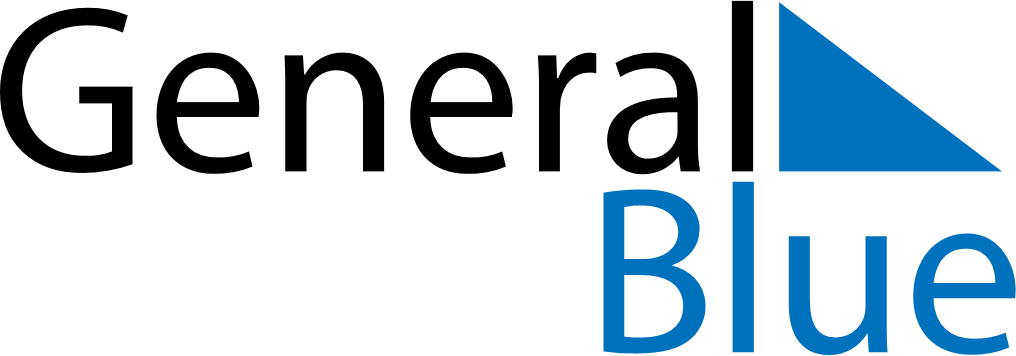 April 2024April 2024April 2024April 2024April 2024April 2024Kontiolahti, North Karelia, FinlandKontiolahti, North Karelia, FinlandKontiolahti, North Karelia, FinlandKontiolahti, North Karelia, FinlandKontiolahti, North Karelia, FinlandKontiolahti, North Karelia, FinlandSunday Monday Tuesday Wednesday Thursday Friday Saturday 1 2 3 4 5 6 Sunrise: 6:20 AM Sunset: 7:48 PM Daylight: 13 hours and 27 minutes. Sunrise: 6:17 AM Sunset: 7:51 PM Daylight: 13 hours and 33 minutes. Sunrise: 6:13 AM Sunset: 7:53 PM Daylight: 13 hours and 39 minutes. Sunrise: 6:10 AM Sunset: 7:56 PM Daylight: 13 hours and 46 minutes. Sunrise: 6:07 AM Sunset: 7:59 PM Daylight: 13 hours and 52 minutes. Sunrise: 6:03 AM Sunset: 8:02 PM Daylight: 13 hours and 58 minutes. 7 8 9 10 11 12 13 Sunrise: 6:00 AM Sunset: 8:04 PM Daylight: 14 hours and 4 minutes. Sunrise: 5:57 AM Sunset: 8:07 PM Daylight: 14 hours and 10 minutes. Sunrise: 5:53 AM Sunset: 8:10 PM Daylight: 14 hours and 16 minutes. Sunrise: 5:50 AM Sunset: 8:13 PM Daylight: 14 hours and 22 minutes. Sunrise: 5:47 AM Sunset: 8:16 PM Daylight: 14 hours and 29 minutes. Sunrise: 5:43 AM Sunset: 8:19 PM Daylight: 14 hours and 35 minutes. Sunrise: 5:40 AM Sunset: 8:21 PM Daylight: 14 hours and 41 minutes. 14 15 16 17 18 19 20 Sunrise: 5:37 AM Sunset: 8:24 PM Daylight: 14 hours and 47 minutes. Sunrise: 5:33 AM Sunset: 8:27 PM Daylight: 14 hours and 53 minutes. Sunrise: 5:30 AM Sunset: 8:30 PM Daylight: 14 hours and 59 minutes. Sunrise: 5:27 AM Sunset: 8:33 PM Daylight: 15 hours and 6 minutes. Sunrise: 5:23 AM Sunset: 8:36 PM Daylight: 15 hours and 12 minutes. Sunrise: 5:20 AM Sunset: 8:38 PM Daylight: 15 hours and 18 minutes. Sunrise: 5:17 AM Sunset: 8:41 PM Daylight: 15 hours and 24 minutes. 21 22 23 24 25 26 27 Sunrise: 5:13 AM Sunset: 8:44 PM Daylight: 15 hours and 30 minutes. Sunrise: 5:10 AM Sunset: 8:47 PM Daylight: 15 hours and 36 minutes. Sunrise: 5:07 AM Sunset: 8:50 PM Daylight: 15 hours and 43 minutes. Sunrise: 5:04 AM Sunset: 8:53 PM Daylight: 15 hours and 49 minutes. Sunrise: 5:00 AM Sunset: 8:56 PM Daylight: 15 hours and 55 minutes. Sunrise: 4:57 AM Sunset: 8:59 PM Daylight: 16 hours and 1 minute. Sunrise: 4:54 AM Sunset: 9:02 PM Daylight: 16 hours and 7 minutes. 28 29 30 Sunrise: 4:51 AM Sunset: 9:04 PM Daylight: 16 hours and 13 minutes. Sunrise: 4:48 AM Sunset: 9:07 PM Daylight: 16 hours and 19 minutes. Sunrise: 4:44 AM Sunset: 9:10 PM Daylight: 16 hours and 25 minutes. 